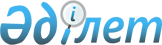 О внесении изменений в постановление акимата Актюбинской области от 5 июня 2015 года № 192 "Об утверждении регламентов государственных услуг в области лесного хозяйства и особо охраняемых природных территорий"
					
			Утративший силу
			
			
		
					Постановление акимата Актюбинской области от 20 сентября 2017 года № 327. Зарегистрировано Департаментом юстиции Актюбинской области 4 октября 2017 года № 5670. Утратило силу постановлением акимата Актюбинской области от 17 января 2020 года № 9.
      Сноска. Утратило силу постановлением акимата Актюбинской области от 17.01.2020 № 9 (вводится в действие по истечении десяти календарных дней после дня его первого официального опубликования).
      В соответствии со статьей 27 Закона Республики Казахстан от 23 января 2001 года "О местном государственном управлении и самоуправлении в Республике Казахстан", пунктом 3 статьи 16 Закона Республики Казахстан от 15 апреля 2013 года "О государственных услугах", приказом Министра сельского хозяйства Республики Казахстан от 6 мая 2015 года № 18-1/415 "Об утверждении стандартов государственных услуг в области лесного хозяйства и особо охраняемых природных территорий", зарегистрированного в Реестре государственной регистрации нормативных правовых актов № 11662, акимат Актюбинской области ПОСТАНОВЛЯЕТ:
      1. Внести в постановление акимата Актюбинской области от 5 июня 2015 года № 192 "Об утверждении регламентов государственных услуг в области лесного хозяйства и особо охраняемых природных территорий" (зарегистрированное в Реестре государственной регистрации нормативных правовых актов № 4412, опубликованное 14 июля 2015 года в газетах "Ақтөбе" и "Актюбинский вестник") следующие изменения:
      подпункт 2) пункта 1 указанного постановления исключить;
      в регламенте государственной услуги "Выдача лесорубочного и лесного билета", утвержденном указанным постановлением:
      пункт 4 изложить в следующей редакции:
      "4. Основанием для начала процедуры (действия) по оказанию государственной услуги являются документы, предоставленные услугополучателем (либо его представитель по доверенности) согласно пункту 9 стандарта государственной услуги "Выдача лесорубочного и лесного билета", утвержденного приказом Министра сельского хозяйства Республики Казахстан от 6 мая 2015 года № 18-1/415, зарегистрированного в Реестре государственной регистрации нормативных правовых актов № 11662 (далее - Стандарт).".
      2. Государственному учреждению "Управление природных ресурсов и регулирования природопользования Актюбинской области" в установленном законодательством порядке обеспечить:
      1) государственную регистрацию настоящего постановления в Департаменте юстиции Актюбинской области;
      2) направление настоящего постановления на официальное опубликование в периодических печатных изданиях и Эталонном контрольном банке нормативных правовых актов Республики Казахстан.
      3. Контроль за исполнением настоящего постановления возложить на заместителя акима Актюбинской области Абдуллина М.Е.
      4. Настоящее постановление вводится в действие по истечении десяти календарных дней после дня его первого официального опубликования.
					© 2012. РГП на ПХВ «Институт законодательства и правовой информации Республики Казахстан» Министерства юстиции Республики Казахстан
				
      Аким Актюбинской области 

Б.Сапарбаев
